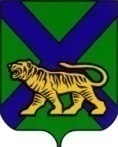 ТЕРРИТОРИАЛЬНАЯ ИЗБИРАТЕЛЬНАЯ КОМИССИЯ
ЛАЗОВСКОГО РАЙОНАРЕШЕНИЕс. ЛазоВ связи с досрочным прекращением полномочий члена участковой избирательной комиссии с правом решающего голоса избирательного участка № 1524 (решение территориальной избирательной комиссии Лазовского района от 27.04.2024 года № 67/286 «О досрочном прекращении полномочий председателя и члена участковой избирательной комиссии с правом решающего голоса избирательного участка № 1524  Дидуля М.А.»), в соответствии со статьями 26, 27 Федерального закона «Об основных гарантиях избирательных прав и права на участие в референдуме граждан Российской Федерации», статьями 27, 32 Избирательного кодекса Приморского края, территориальная избирательная комиссия Лазовского районаРЕШИЛА:1. Назначить членом участковой избирательной комиссии с правом решающего голоса избирательного участка № 1524 из резерва составов участковых комиссий Приморского края избирательных участков на территории Лазовского муниципального округа, взамен выбывшего: Никишину Надежду Владимировну, 1968 года рождения, кандидатура предложена Всероссийской политической партией «ЕДИНАЯ РОССИЯ».2. Направить копию настоящего решения в участковую избирательную комиссию избирательного участка № 1524.3. Разместить настоящее решение на официальном сайте администрации Лазовского муниципального округа в разделе «Территориальная избирательная комиссия Лазовского района» в информационно-телекоммуникационной сети «Интернет».Председатель комиссии		   		                         Н.Н. СадоваяСекретарь комиссии					                         Л.Н. Макарова06 мая 2024 г.                       №  68/288 О назначении Никишиной Н.В. членом участковой избирательной комиссии с правом решающего голоса избирательного участка № 1524 взамен выбывшего 